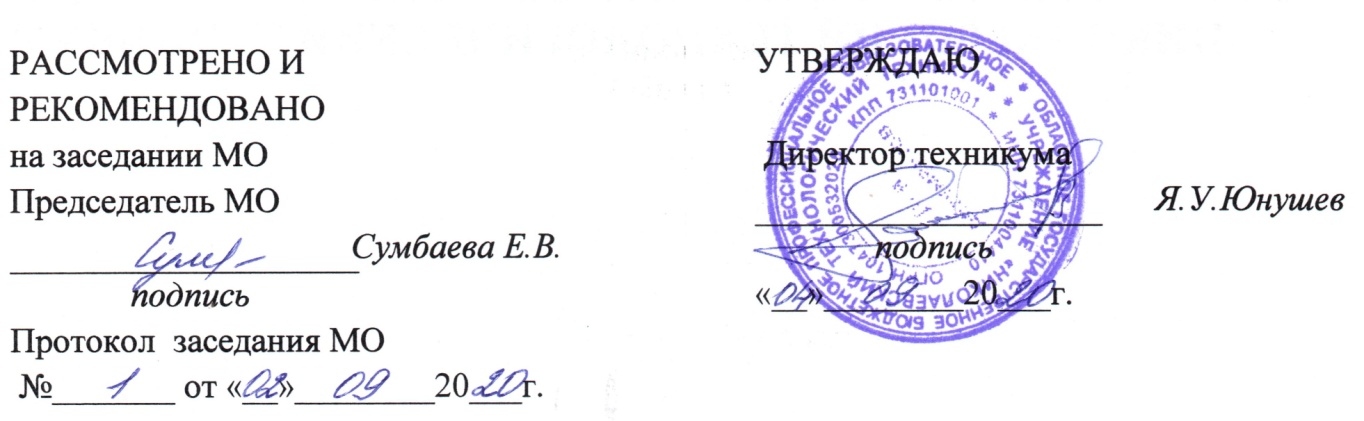 Разработчик: Рыбкина Наталья Васильевна, преподаватель ОГБПОУ Ник ТТ, преподаватель географии, биологииСОДЕРЖАНИЕ1. паспорт РАБОЧЕЙ ПРОГРАММЫ УЧЕБНоЙ ДИСЦИПЛИНЫОУД. 08 Биология1.1. Область применения  программыРабочая программа учебной дисциплины является частью  основной образовательной программы в соответствии с ФГОС  среднего общего образования (утвержденного Приказом Министерства образования и науки Российской Федерации от 17 мая 2012 г. № 413 с изменениями и дополнениями от 29 декабря 2014г., 31 декабря 2015 г., 29 июня 2017г) предназначена для получения среднего общего образования студентами, обучающихся на базе основного общего образования 15.01.05» Сварщик» (ручной и частично механизированной сварки(наплавки)), укрупненной  группы  профессий -  15.00.00. Машиностроение.Рабочая программа учебной дисциплины разработана в соответствии с технологическим профилем профессионального образования.1.2. Цели учебной дисциплины:программа  направлена на достижение следующих целей:получение фундаментальных знаний о биологических системах (Клетка, Организм, Популяция, Вид, Экосистема); истории развития современных представлений о живой природе, выдающихся открытиях в биологической науке; роли биологической науки в формировании современной естественно-научной картины мира; методах научного познания;овладение умениями логически мыслить, обосновывать место и роль биологических знаний в практической деятельности людей, развитии современных технологий; определять живые объекты в природе; проводить наблюдения за экосистемами с целью их описания и выявления естественных и антропогенных изменений; находить и анализировать информацию о живых объектах;развитие познавательных интересов, интеллектуальных и творческих способностей обучающихся в процессе изучения биологических явлений; выдающихся достижений биологии, вошедших в общечеловеческую культуру; сложных и противоречивых путей развития современных научных взглядов, идей, теорий, концепций, гипотез (о сущности и происхождении жизни, человека) в ходе работы с различными источниками информации;воспитание убежденности в необходимости познания живой природы, необходимости рационального природопользования, бережного отношения к природным ресурсам и окружающей среде, собственному здоровью; уважения к мнению оппонента при обсуждении биологических проблем;использование приобретенных биологических знаний и умений в повседневной жизни для оценки последствий своей деятельности (и деятельности других людей) по отношению к окружающей среде, здоровью других людей и собственному здоровью; обоснование и соблюдение мер профилактики заболеваний, оказание первой помощи при травмах, соблюдение правил поведения в природе. 1.3.Общая характеристика учебной дисциплиныБиология — система наук, изучающая все аспекты жизни, на всех уровнях организации живого, начиная с молекулярного и заканчивая биосферным. Объектами изучения биологии являются живые организмы, их строение и жизнедеятельность, их многообразие, происхождение, эволюция и распределение живых организмов на Земле.Общая биология изучает законы исторического и индивидуального развития организмов, общие законы жизни и те особенности, которые характерны для всех видов живых существ на планете, а также их взаимодействие с окружающей средой.Биология, таким образом, является одной из основополагающих наук о жизни, а владение биологическими знаниями — одним из необходимых условий сохранения жизни на планете.Основу содержания учебной дисциплины «Биология» составляют следующие ведущие идеи: отличительные признаки живой природы, ее уровневая организация и эволюция. Всоответствии с ними выделены содержательные линии: биология как наука; биологические закономерности; методы научного познания; клетка; организм; популяция; вид; экосистемы (в том числе биосфера).Содержание учебной дисциплины направлено на подготовку обучающихся к решению важнейших задач, стоящих перед биологической наукой, — по рациональному природопользованию, охране окружающей среды и здоровья людей.В профессиональных образовательных организациях, реализующих образовательную программу среднего общего образования в пределах освоения ОПОП СПО на базе основного общего образования, изучение учебной дисциплины «Биология» имеет свои особенности в зависимости от профиля профессионального образования, базируется на знаниях обучающихся, полученных при изучении биологии, химии, физики, географии в основной школе. Вместе с тем изучениебиологии имеет свои особенности в зависимости от профиля профессионального образования, специфики осваиваемых профессий СПО.Это выражается в содержании обучения, количестве часов, выделяемых на изучение отдельных тем программы, глубине их освоения обучающимися, объеме и характере практических занятий, видах внеаудиторной самостоятельной работы студентовПри освоении профессий СПО и специальностей СПО технического профиля профессионального образования биология изучается на базовом уровне ФГОС среднего общего образования.При отборе содержания учебной дисциплины «Биология» использован культуросообразный подход, в соответствии с которым обучающиеся должны усвоить знания и умения, необходимые для формирования общей культуры, определяющей адекватное поведение человека в окружающей среде, востребованные в жизни и в практической деятельности.Особое внимание уделено экологическому образованию и воспитанию обучающихся, формированию у них знаний о современной естественно-научной картине мира, ценностных ориентаций, что свидетельствует о гуманизации биологического образования.Содержание учебной дисциплины предусматривает формирование у обучающихся общенаучных знаний, умений и навыков, универсальных способов деятельности и ключевых компетенций, включающих умение сравнивать биологические объекты, анализировать, оценивать и обобщать полученные сведения, уметь находить и использовать информацию из различных источников.Изучение общеобразовательной учебной дисциплины «Биология» завершается подведением итогов в форме дифференцированного зачета в рамках промежуточной аттестации студентов в процессе освоения ОПОП СПО с получением среднего общего образования (ППКРС, ППССЗ)..1.4.  Результаты  освоения учебной дисциплины:Освоение содержания учебной дисциплины «Биология» обеспечивает достижение студентами следующих результатов:личностных:сформированность чувства гордости и уважения к истории и достижениям отечественной биологической науки; представления о целостной естественнонаучной картине мира;понимание взаимосвязи и взаимозависимости естественных наук, их влияния на окружающую среду, экономическую, технологическую, социальную и этическую сферы деятельности человека;способность использовать знания о современной естественно-научной картине мира в образовательной и профессиональной деятельности; возможности информационной среды для обеспечения продуктивного самообразования;владение культурой мышления, способность к обобщению, анализу, восприятию информации в области естественных наук, постановке цели и выбору путей ее достижения в профессиональной сфере;способность руководствоваться в своей деятельности современными принципами толерантности, диалога и сотрудничества; готовность к взаимодействию с коллегами, работе в коллективе;готовность использовать основные методы защиты от возможных последствий аварий, катастроф, стихийных бедствий;обладание навыками безопасной работы во время проектно-исследовательской и экспериментальной деятельности, при использовании лабораторного оборудования;способность использовать приобретенные знания и умения в практической деятельности и повседневной жизни для соблюдения мер профилактики отравлений, вирусных и других заболеваний, стрессов, вредных привычек (курения, алкоголизма, наркомании); правил поведения в природной среде;готовность к оказанию первой помощи при травмах, простудных и других заболеваниях, отравлениях пищевыми продуктами;метапредметных:осознание социальной значимости своей профессии/специальности, обладание мотивацией к осуществлению профессиональной деятельности;повышение интеллектуального уровня в процессе изучения биологических явлений; выдающихся достижений биологии, вошедших в общечеловеческую культуру; сложных и противоречивых путей развития современных научных взглядов, идей, теорий, концепций, гипотез (о сущности и происхождении жизни, человека) в ходе работы с различными источниками информации;способность организовывать сотрудничество единомышленников, в том числе с использованием современных информационно-коммуникационных технологий;способность понимать принципы устойчивости и продуктивности живой природы, пути ее изменения под влиянием антропогенных факторов, способность к системному анализу глобальных экологических проблем, вопросов состояния окружающей среды и рационального использования природных ресурсов;умение обосновывать место и роль биологических знаний в практической деятельности людей, развитии современных технологий; определять живые объекты в природе; проводить наблюдения за экосистемами с целью их описания и выявления естественных и антропогенных изменений; находить и анализировать информацию о живых объектах;способность применять биологические и экологические знания для анализа прикладных проблем хозяйственной деятельности;способность к самостоятельному проведению исследований, постановке естественно-научного эксперимента, использованию информационных технологий для решения научных и профессиональных задач;способность к оценке этических аспектов некоторых исследований в области биотехнологии (клонирование, искусственное оплодотворение);предметных:сформированность представлений о роли и месте биологии в современной научной картине мира; понимание роли биологии в формировании кругозора и функциональной грамотности для решения практических задач;владение основополагающими понятиями и представлениями о живой природе, ее уровневой организации и эволюции; уверенное пользование биологической терминологией и символикой;владение основными методами научного познания, используемыми при биологических исследованиях живых объектов и экосистем: описанием, измерением, проведением наблюдений; выявление и оценка антропогенных изменений в природе;сформированность умений объяснять результаты биологических экспериментов, решать элементарные биологические задачи;сформированность собственной позиции по отношению к биологической информации, получаемой из разных источников, глобальным экологическим проблемам и путям их решения.1.5.  Место учебной дисциплины в учебном плане:       общеобразовательный цикл.Учебная дисциплина относится к предметной области естественные науки и является по выбору общей дисциплиной  общеобразовательного цикла.1.6. Рекомендуемое количество часов на освоение  программы учебной дисциплины:максимальной учебной нагрузки обучающегося 36 часа, в том числе:обязательной аудиторной учебной нагрузки обучающегося 36 часов;1.7. При угрозе возникновения и (или) возникновении отдельных чрезвычайных ситуаций, введения режима повышенной готовности или чрезвычайной ситуации на всей территории Российской Федерации либо на территории Ульяновской области реализация образовательной программы учебной дисциплины, а также проведение зачётов, экзаменов, завершающих освоение рабочей образовательной программы, осуществляется с применением электронного обучения, дистанционных образовательных технологий.2. СТРУКТУРА И  СОДЕРЖАНИЕ УЧЕБНОЙ ДИСЦИПЛИНЫ2.1. Объем учебной дисциплины и виды учебной работы2.2. Тематический план и содержание учебной дисциплины    биология 2.3. Основные виды учебной деятельности обучающихся 3. условия реализации УЧЕБНОЙ дисциплины3.1. Требования к минимальному материально-техническому обеспечениюРеализация учебной дисциплины требует наличия учебного кабинета естествознание; Оборудование учебного кабинета: место  преподавателя;учебные места  по  количеству обучающихся;учебная доска;стенды;плакаты.	Технические средства обучения:НоутбукПроекторЭкранОборудование Микроскоппрепараты3.2. Информационное обеспечение обученияПеречень рекомендуемых учебных изданий, дополнительной литературыДля преподавателя: Федеральный закон от 29.12.2012 №273-ФЗ «Об образовании в Российской Федерации». Приказ Минобрнауки России от 17.05.2012 № 413 «Об утверждении федерального государственного образовательного стандарта среднего (полного) общего образования».Приказ Минобрнауки России от 29.12.2014 № 1645 «О внесении изменений в Приказ Министерства образования и науки Российской Федерации от 17.05.2012 № 413 “Об утверждении федерального государственного образовательного стандарта среднего (полного) общего образования”».Письмо Департамента государственной политики в сфере подготовки рабочих кадров и ДПО Минобрнауки России от 17.03.2015 № 06-259 «Рекомендации по организации получения среднего общего образования в пределах освоения образовательных программ среднего профессионального образования на базе основного общего образования с учетом требований федеральных государственных образовательных стандартов и получаемой профессии или специальности среднего профессионального образования».Сивоглазов В.И., Агафонова И.Б., Захарова Е.Т. Биология. Общая биология: базовый уровень, 10—11 класс. — М., 2018.Для студентов: Сивоглазов В.И., Агафонова И.Б., Захарова Е.Т. Биология. Общая биология: базовый уровень, 10—11 класс. — М., 2018.Интернет-ресурсы: www.sbio.info (Вся биология. Современная биология, статьи, новости, библиотека). www.window.edu.ru (Единое окно доступа к образовательным ресурсам Интернета по биологии).www.5ballov.ru/test (Тест для абитуриентов по всему школьному курсу биологии). www.vspu.ac.ru/deold/bio/bio.htm (Телекоммуникационные викторины по биологии — экологии на сервере Воронежского университета).www.biology.ru (Биология в Открытом колледже. Сайт содержит электронный учебник по биологии, On-line тесты).www.informika.ru (Электронный учебник, большой список интернет-ресурсов). www.nrc.edu.ru (Биологическая картина мира. Раздел компьютерного учебника, разработанного в Московском государственном открытом университете).www.nature.ok.ru (Редкие и исчезающие животные России — проект Экологического центра МГУ им. М. В. Ломоносова).www.kozlenkoa.narod.ru (Для тех, кто учится сам и учит других; очно и дистанционно, биологии, химии, другим предметам).4. Контроль и оценка результатов освоения УЧЕБНОЙ ДисциплиныОбластное государственное бюджетное профессиональное образовательное учреждение«Николаевский технологический техникум» РАБОЧАЯ  ПРОГРАММа УЧЕБНОй дисциплиныОУД.11 Биологияр.п. Николаевка2020г.стр.ПАСПОРТ рабочей ПРОГРАММЫ УЧЕБНОЙ ДИСЦИПЛИНЫ5СТРУКТУРА и содержание УЧЕБНОЙ ДИСЦИПЛИНЫ5условия реализации  учебной дисциплины8Контроль и оценка результатов Освоения учебной дисциплины8Вид учебной работыОбъем часовМаксимальная учебная нагрузка (всего)36Обязательная аудиторная учебная нагрузка (всего) 36в том числе:     лабораторные  работы-     практические занятия11     контрольные работы0Самостоятельная работа обучающегося (всего)0в том числе: -  самостоятельная работа над   индивидуальным  проектом Клеточная теория строения организмов. История и современное состояние.Наследственная информация и передача ее из поколения в поколение.Драматические страницы в истории развития генетики.Успехи современной генетики в медицине и здравоохранении.История развития эволюционных идей до Ч. Дарвина.«Система природы» К. Линнея и ее значение для развития биологии.Современные представления о механизмах и закономерностях эволюции.Современные представления о зарождении жизни. Рассмотрение и оценка различных гипотез происхожденияСовременный этап развития человечества. Человеческие расы. Опасность расизма.Воздействие человека на природу на различных этапах развития человеческого общества.Влияние окружающей среды и ее загрязнения на развитие организмов.Влияние курения, употребления алкоголя и наркотиков родителями на эмбриональное развитие ребенка.Витамины, ферменты, гормоны и их роль в организме. Нарушения при их недостатке и избытке.Причины и границы устойчивости биосферы к воздействию деятельности людей.Биоценозы (экосистемы) разного уровня и их соподчиненность в глобальной экосистеме — биосфере.Видовое и экологическое разнообразие биоценоза как основа его устойчивости.Повышение продуктивности фотосинтеза в искусственных экологических системах.Различные экологические пирамиды и соотношения организмов на каждой их ступени.Пути повышения биологической продуктивности в искусственных экосистемах.Роль правительственных и общественных экологических организаций в современных развитых странах.Рациональное использование и охрана невозобновляемых природных ресурсов (на конкретных примерах).Итоговая аттестация в форме дифференцированного зачётаИтоговая аттестация в форме дифференцированного зачётаТема занятияТема занятияСодержание учебного материалаОбъем часовОбъем часовОбъем часовУровень освоенияУровень освоенияРаздел 1. ВведениеРаздел 1. Введение11. Живые организмы1. Живые организмыПризнаки живых организмов. Уровневая организация живой природы. Методы познания     живой    природы. Общие закономерности биологии. Значение биологии при освоении профессии.Признаки живых организмов. Уровневая организация живой природы. Методы познания     живой    природы. Общие закономерности биологии. Значение биологии при освоении профессии.111Тема 1.1 Учение о клетке.Тема 1.1 Учение о клетке.Тема 1.1 Учение о клетке.5551.1.1. Строение и функции клетки Практические занятия №1  1.1.1. Строение и функции клетки Практические занятия №1  Строение и функции клетки , клетка — элементарная живая система и основная структурно-функциональная единица всех живых организмовПрактические занятия №1  Сравнение строения клеток растений и животных по готовым микропрепаратам.111221.1.2 Химическая организация клетки1.1.2 Химическая организация клеткиХимическая организация клетки роли органических и неорганических веществ в клетке 111221.1.3 Обмен веществ и энергии в клетке1.1.3 Обмен веществ и энергии в клеткеОбмен веществ и превращение энергии в клетке, пространственная структура белка, молекул ДНК и РНК.111221.1.4 Хромосомы. ДНК1.1.4 Хромосомы. ДНКСтроение и функции хромосом. ДНК — носитель наследственной информации. 111221.1.5. Практическое занятие №2   Жизненный цикл клетки1.1.5. Практическое занятие №2   Жизненный цикл клеткиПрактическое  занятие №2   Жизненный цикл клетки, строении клеток эукариот, 11122Самостоятельная работа обучающихся Доклад на тему:-Дифференцировка клеток. -Клеточная теория строения организмов.-Витамины, ферменты, гормоны и их роль в организме. Нарушения при их недостатке и избытке.Самостоятельная работа обучающихся Доклад на тему:-Дифференцировка клеток. -Клеточная теория строения организмов.-Витамины, ферменты, гормоны и их роль в организме. Нарушения при их недостатке и избытке.Самостоятельная работа обучающихся Доклад на тему:-Дифференцировка клеток. -Клеточная теория строения организмов.-Витамины, ферменты, гормоны и их роль в организме. Нарушения при их недостатке и избытке.         4         4         422Тема 1.2. Организм. Размножение и индивидуальное развитие организмовТема 1.2. Организм. Размножение и индивидуальное развитие организмовТема 1.2. Организм. Размножение и индивидуальное развитие организмов4441.2.1. Размножение организмов1.2.1. Размножение организмовРазмножение организмов               1              1              1               2               21.2.2. Индивидуальное развитие организма1.2.2. Индивидуальное развитие организмаИндивидуальное развитие организма, основные  стадии онтогенеза, стадии постэмбрионального развития на примере человека111221.2.3. Индивидуальное развитие человека1.2.3. Индивидуальное развитие человекаИндивидуальное развитие человека Репродуктивное здоровье. Последствия влияния алкоголя, никотина, наркотических веществ, загрязнения среды на развитие человека111221.2.4. Практическое  занятие  №3«сходства зародышей человека и позвоночных Контрольный  тест1.2.4. Практическое  занятие  №3«сходства зародышей человека и позвоночных Контрольный  тестПрактическое  занятие  №3«Выявление и описание признаков сходства зародышей человека и других позвоночных как доказательство их эволюционного родства» Контрольный  тест по теме «Клетка, размножение и развитие организмов» 11122Самостоятельная работа обучающихсяСамостоятельная работа обучающихсяСамостоятельная работа обучающихся*-*-*---Тема 1.3. Основы генетики и селекцииТема 1.3. Основы генетики и селекцииТема 1.3. Основы генетики и селекции7771.3.1. Генетика1.3.1. ГенетикаОсновы учения о наследственности и изменчивости. Генетика — наука о закономерностях наследственности и изменчивости организмов. Г. Мендель — основоположник генетики. Генетическая терминология и символика.            1            1            1**2**21.3.2 Законы генетики.1.3.2 Законы генетики.Законы генетики. Хромосомная теория наследственности. Генетика пола. Значение генетики для селекции и медицины. 111221.3.3 Наследственные болезни человека1.3.3 Наследственные болезни человекаНаследственные болезни человека, их причины и профилактика.111221.3.4 Изменчивость. Генетика человека.1.3.4 Изменчивость. Генетика человека.Закономерности изменчивости. Наследственная, или генотипическая, изменчивость. Модификационная, или ненаследственная, изменчивость. Генетика человека. Генетика и медицина. Изучение влияния алкоголизма, наркомании, курения на наследственность на видеоматериале.111221.3.5 Основы селекции Н.И.Вавилов1.3.5 Основы селекции Н.И.ВавиловОсновы селекции растений, животных и микроорганизмов Учение Н. И. Вавилова о центрах многообразия и происхождения культурных растений Основные достижения современной селекции культурных растений, домашних животных и микроорганизмов.111221.3.6 Практическое занятие №4Выявление мутагенов1.3.6 Практическое занятие №4Выявление мутагеновПрактическое занятие №4Выявление мутагенов в окружающей среде и косвенная оценка возможного их влияния на организм 111221.3.7 Практическое занятие №5 фенотипическая изменчивость1.3.7 Практическое занятие №5 фенотипическая изменчивостьПрактическое занятие №5 Анализ фенотипической изменчивости. Контрольный тест по теме «Генетика и селекция»11122Самостоятельная работа обучающихся Сделать презентацию: Биотехнология, ее достижения-Наследственная информация и передача ее из поколения в поколение. -Влияние окружающей среды и ее загрязнения на развитие организмов.Самостоятельная работа обучающихся Сделать презентацию: Биотехнология, ее достижения-Наследственная информация и передача ее из поколения в поколение. -Влияние окружающей среды и ее загрязнения на развитие организмов.Самостоятельная работа обучающихся Сделать презентацию: Биотехнология, ее достижения-Наследственная информация и передача ее из поколения в поколение. -Влияние окружающей среды и ее загрязнения на развитие организмов.66622Тема 1.4 Происхождение и развитие жизни на Земле. Эволюционное учениеТема 1.4 Происхождение и развитие жизни на Земле. Эволюционное учениеТема 1.4 Происхождение и развитие жизни на Земле. Эволюционное учение8881.4.1 Происхождение жизни. Практическое занятие №6  Анализ гипотезПроисхождение и начальные этапы развития жизни на Земле. Гипотезы происхождения жизни Практическое занятие №6  Анализ и оценка различных гипотез происхождения жизниПроисхождение и начальные этапы развития жизни на Земле. Гипотезы происхождения жизни Практическое занятие №6  Анализ и оценка различных гипотез происхождения жизни           1           1           1**1**11.4.2 Практическое занятие №7 Описание вида по морфологическому критериюПрактическое занятие №7 Описание особей одного вида по морфологическому критерию.Усложнение живых организмов в процессе эволюции. Многообразие живого мира на Земле и современная его организация. Практическое занятие №7 Описание особей одного вида по морфологическому критерию.Усложнение живых организмов в процессе эволюции. Многообразие живого мира на Земле и современная его организация. 111221.4.3 Эволюционное учение. Ч. Дарвин.История развития эволюционных идей. Значение работ К.Линнея, Ж.Б.Ламарка в развитии эволюционных идей в биологии. Эволюционное учение Ч. Дарвина.История развития эволюционных идей. Значение работ К.Линнея, Ж.Б.Ламарка в развитии эволюционных идей в биологии. Эволюционное учение Ч. Дарвина.111221.4.4 Эволюционное учение Ч. Дарвина.Естественный отбор. Роль эволюционного учения в формировании современной естественно-научной картины мира.Естественный отбор. Роль эволюционного учения в формировании современной естественно-научной картины мира.111221.5.5ЭволюцияМикроэволюция и макроэволюция.. Синтетическая теория эволюции. Микроэволюция.). Макроэволюция. Доказательства эволюции.Основные направления эволюционного прогресса. Биологический прогресс и биологический регресс.Микроэволюция и макроэволюция.. Синтетическая теория эволюции. Микроэволюция.). Макроэволюция. Доказательства эволюции.Основные направления эволюционного прогресса. Биологический прогресс и биологический регресс.111221.4.6 ВидКонцепция вида, его критерии. Современные представления о видообразовании (С.С. Четвериков, И. И. Шмальгаузен Причины вымирания видов.Концепция вида, его критерии. Современные представления о видообразовании (С.С. Четвериков, И. И. Шмальгаузен Причины вымирания видов.111221.4.7 ПопуляцияПопуляция — структурная единица вида и эволюции. Движущие силы эволюции.Популяция — структурная единица вида и эволюции. Движущие силы эволюции.111221.4.8. Практическое занятие №8 Приспособление организмов к средам обитанияПрактическое занятие №8 Приспособление организмов к разным средам обитания (водной, наземно-воздушной, почвенной). Практическое занятие №8 Приспособление организмов к разным средам обитания (водной, наземно-воздушной, почвенной). 11122Самостоятельная работа обучающихся Подготовить презентацию  Биологическое многообразиеСамостоятельная работа обучающихся Подготовить презентацию  Биологическое многообразиеСамостоятельная работа обучающихся Подготовить презентацию  Биологическое многообразие22222Тема 1.5 Происхождение человекаТема 1.5 Происхождение человекаТема 1.5 Происхождение человека3331.5.1. Антропогенез.Антропогенез. Эволюция приматов. Современные гипотезы о происхождении человека. Антропогенез. Эволюция приматов. Современные гипотезы о происхождении человека.             1            1            1*2**2*1.5.2 Этапы эволюции человека.Доказательства родства человека с млекопитающими животными. Этапы эволюции человека.Доказательства родства человека с млекопитающими животными. Этапы эволюции человека.111221.5.3 Человеческие расы. Контрольный тестЧеловеческие расы. Родство и единство происхождения человеческих рас. Критика расизма. Контрольный тест по темам «Эволюционное учение. Антропогенез».Человеческие расы. Родство и единство происхождения человеческих рас. Критика расизма. Контрольный тест по темам «Эволюционное учение. Антропогенез».11122Самостоятельная работа обучающихся Подготовить доклад на тему: Эволюция приматовСамостоятельная работа обучающихся Подготовить доклад на тему: Эволюция приматовСамостоятельная работа обучающихся Подготовить доклад на тему: Эволюция приматов2-2-2--2-2Раздел 2. Тема 2.1. Основы экологииРаздел 2. Тема 2.1. Основы экологииРаздел 2. Тема 2.1. Основы экологии6662.1.1 ЭкологияЭкология — наука о взаимоотношениях организмов между собой и окружающей средой. Экологические факторы, их значение в жизни организмов. Экология — наука о взаимоотношениях организмов между собой и окружающей средой. Экологические факторы, их значение в жизни организмов. 111222.1.2 Структура экосистем.Видовая и пространственная структура экосистем. Пищевые связи, круговорот веществ и превращение энергии в экосистемах. Межвидовые взаимоотношения в экосистеме: конкуренция, симбиоз, хищничество, паразитизм.Видовая и пространственная структура экосистем. Пищевые связи, круговорот веществ и превращение энергии в экосистемах. Межвидовые взаимоотношения в экосистеме: конкуренция, симбиоз, хищничество, паразитизм.111222.1.3 Экологические системыЭкологические системы Искусственные сообщества — агроэкосистемы и урбоэкосистемы.Экологические системы Искусственные сообщества — агроэкосистемы и урбоэкосистемы.111222.2.4 Биосфера В.И.ВернадскийБиосфера — глобальная экосистема. Учение В.И.Вернадского о биосфере. Роль живых организмов в биосфере. Биомасса. Круговорот важнейших биогенных элементов (на примере углерода, азота и др.) в биосфере.Биосфера — глобальная экосистема. Учение В.И.Вернадского о биосфере. Роль живых организмов в биосфере. Биомасса. Круговорот важнейших биогенных элементов (на примере углерода, азота и др.) в биосфере.111222.1.5Практическое занятие  №9 описание природных системПрактическое занятие  №9 Сравнительное описание одной из естественных природных систем  (например, леса) и агроэкосистемы (например, пшеничного поля).Практическое занятие  №9 Сравнительное описание одной из естественных природных систем  (например, леса) и агроэкосистемы (например, пшеничного поля).1112.1.6 Биосфера и человек Практическое занятие  №10 Описание изменений в ландшафтах Биосфера и человек. Последствия деятельности человека в окружающей среде. Воздействие производственной деятельности на окружающую среду в области своей будущей профессии. Ноосфера. Бережное отношение к биологическим объектам (растениям и животным и их сообществам) и их охрана Практическое занятие  №10 Описание антропогенных изменений в естественных природных ландшафтах своей местности.Биосфера и человек. Последствия деятельности человека в окружающей среде. Воздействие производственной деятельности на окружающую среду в области своей будущей профессии. Ноосфера. Бережное отношение к биологическим объектам (растениям и животным и их сообществам) и их охрана Практическое занятие  №10 Описание антропогенных изменений в естественных природных ландшафтах своей местности.11122Самостоятельная работа обучающихся Подготовить доклад: -Экология как теоретическая основа рационального природопользования и охраны природы-Различные экологические пирамиды и соотношения организмов на каждой их ступени.Самостоятельная работа обучающихся Подготовить доклад: -Экология как теоретическая основа рационального природопользования и охраны природы-Различные экологические пирамиды и соотношения организмов на каждой их ступени.Самостоятельная работа обучающихся Подготовить доклад: -Экология как теоретическая основа рационального природопользования и охраны природы-Различные экологические пирамиды и соотношения организмов на каждой их ступени.               4               4               4Тема 2.2. БионикаТема 2.2. БионикаТема 2.2. Бионика1112.2.1Бионика как одно из направлений биологии и кибернетики ………….Бионика как одно из направлений биологии и кибернетики ………….111**1**1Самостоятельная работа студентов-----Примерная тематика индивидуальных проектов Клеточная теория строения организмов. История и современное состояние.Наследственная информация и передача ее из поколения в поколение.Драматические страницы в истории развития генетики.Успехи современной генетики в медицине и здравоохранении.История развития эволюционных идей до Ч. Дарвина.«Система природы» К. Линнея и ее значение для развития биологии.Современные представления о механизмах и закономерностях эволюции.Современные представления о зарождении жизни. Рассмотрение и оценка различных гипотез происхожденияСовременный этап развития человечества. Человеческие расы. Опасность расизма.Воздействие человека на природу на различных этапах развития человеческого общества.Влияние окружающей среды и ее загрязнения на развитие организмов.Влияние курения, употребления алкоголя и наркотиков родителями на эмбриональное развитие ребенка.Витамины, ферменты, гормоны и их роль в организме. Нарушения при их недостатке и избытке.Причины и границы устойчивости биосферы к воздействию деятельности людей.Биоценозы (экосистемы) разного уровня и их соподчиненность в глобальной экосистеме — биосфере.Видовое и экологическое разнообразие биоценоза как основа его устойчивости.Повышение продуктивности фотосинтеза в искусственных экологических системах.Различные экологические пирамиды и соотношения организмов на каждой их ступени.Пути повышения биологической продуктивности в искусственных экосистемах.Роль правительственных и общественных экологических организаций в современных развитых странах.Рациональное использование и охрана невозобновляемых природных ресурсов (на конкретных примерах).Примерная тематика индивидуальных проектов Клеточная теория строения организмов. История и современное состояние.Наследственная информация и передача ее из поколения в поколение.Драматические страницы в истории развития генетики.Успехи современной генетики в медицине и здравоохранении.История развития эволюционных идей до Ч. Дарвина.«Система природы» К. Линнея и ее значение для развития биологии.Современные представления о механизмах и закономерностях эволюции.Современные представления о зарождении жизни. Рассмотрение и оценка различных гипотез происхожденияСовременный этап развития человечества. Человеческие расы. Опасность расизма.Воздействие человека на природу на различных этапах развития человеческого общества.Влияние окружающей среды и ее загрязнения на развитие организмов.Влияние курения, употребления алкоголя и наркотиков родителями на эмбриональное развитие ребенка.Витамины, ферменты, гормоны и их роль в организме. Нарушения при их недостатке и избытке.Причины и границы устойчивости биосферы к воздействию деятельности людей.Биоценозы (экосистемы) разного уровня и их соподчиненность в глобальной экосистеме — биосфере.Видовое и экологическое разнообразие биоценоза как основа его устойчивости.Повышение продуктивности фотосинтеза в искусственных экологических системах.Различные экологические пирамиды и соотношения организмов на каждой их ступени.Пути повышения биологической продуктивности в искусственных экосистемах.Роль правительственных и общественных экологических организаций в современных развитых странах.Рациональное использование и охрана невозобновляемых природных ресурсов (на конкретных примерах).Примерная тематика индивидуальных проектов Клеточная теория строения организмов. История и современное состояние.Наследственная информация и передача ее из поколения в поколение.Драматические страницы в истории развития генетики.Успехи современной генетики в медицине и здравоохранении.История развития эволюционных идей до Ч. Дарвина.«Система природы» К. Линнея и ее значение для развития биологии.Современные представления о механизмах и закономерностях эволюции.Современные представления о зарождении жизни. Рассмотрение и оценка различных гипотез происхожденияСовременный этап развития человечества. Человеческие расы. Опасность расизма.Воздействие человека на природу на различных этапах развития человеческого общества.Влияние окружающей среды и ее загрязнения на развитие организмов.Влияние курения, употребления алкоголя и наркотиков родителями на эмбриональное развитие ребенка.Витамины, ферменты, гормоны и их роль в организме. Нарушения при их недостатке и избытке.Причины и границы устойчивости биосферы к воздействию деятельности людей.Биоценозы (экосистемы) разного уровня и их соподчиненность в глобальной экосистеме — биосфере.Видовое и экологическое разнообразие биоценоза как основа его устойчивости.Повышение продуктивности фотосинтеза в искусственных экологических системах.Различные экологические пирамиды и соотношения организмов на каждой их ступени.Пути повышения биологической продуктивности в искусственных экосистемах.Роль правительственных и общественных экологических организаций в современных развитых странах.Рациональное использование и охрана невозобновляемых природных ресурсов (на конкретных примерах).Примерная тематика индивидуальных проектов Клеточная теория строения организмов. История и современное состояние.Наследственная информация и передача ее из поколения в поколение.Драматические страницы в истории развития генетики.Успехи современной генетики в медицине и здравоохранении.История развития эволюционных идей до Ч. Дарвина.«Система природы» К. Линнея и ее значение для развития биологии.Современные представления о механизмах и закономерностях эволюции.Современные представления о зарождении жизни. Рассмотрение и оценка различных гипотез происхожденияСовременный этап развития человечества. Человеческие расы. Опасность расизма.Воздействие человека на природу на различных этапах развития человеческого общества.Влияние окружающей среды и ее загрязнения на развитие организмов.Влияние курения, употребления алкоголя и наркотиков родителями на эмбриональное развитие ребенка.Витамины, ферменты, гормоны и их роль в организме. Нарушения при их недостатке и избытке.Причины и границы устойчивости биосферы к воздействию деятельности людей.Биоценозы (экосистемы) разного уровня и их соподчиненность в глобальной экосистеме — биосфере.Видовое и экологическое разнообразие биоценоза как основа его устойчивости.Повышение продуктивности фотосинтеза в искусственных экологических системах.Различные экологические пирамиды и соотношения организмов на каждой их ступени.Пути повышения биологической продуктивности в искусственных экосистемах.Роль правительственных и общественных экологических организаций в современных развитых странах.Рациональное использование и охрана невозобновляемых природных ресурсов (на конкретных примерах).Промежуточная аттестация по дисциплине (зачет, дифференцированный зачет)Промежуточная аттестация по дисциплине (зачет, дифференцированный зачет)Промежуточная аттестация по дисциплине (зачет, дифференцированный зачет)Промежуточная аттестация по дисциплине (зачет, дифференцированный зачет)111Всего:Всего:Всего:Всего:363636Раздел учебной дисциплины		Основные виды деятельности обучающихся	Введение Рассказывать о роли биологии в формировании современной естественно - научной картины мира и практической деятельности людей;объяснять правила поведения в природе, бережное отношение к биологическим объектам (растениям и животным и их сообществам) и их охране Учение о клеткерассказывать о роли органических и неорганических веществ в клетке, строении клеток эукариот, о пространственной структуре белка, молекул ДНК и РНК. объяснять, что клетка — элементарная живая система и основная структурно-функциональная единица всех живых организмов наблюдать  клетки растений и животных под микроскопом на готовых микропрепаратах, их описывать.сравнивать  строение клеток растений и животных Организм. Размножение и индивидуальное развитие организмоврассказывать о размножении как о важнейшем свойстве живых организмов, основные  стадии онтогенеза, стадии постэмбрионального развития на примере человека.описывать признаки сходства зародышей человека и других позвоночных как доказательства их эволюционного родства;объяснять  последствия влияния алкоголя, никотина, наркотических веществ, загрязнения среды на развитие и репродуктивное здоровье человека, доказательную базу эволюционного развития животного мираОсновы генетики и селекциирассказывать о  изменчивости и ее биологической ролью в эволюции живого мира, о связи генетики и медицины. с наследственных болезнях  человека, их причинами и профилактикой, о методах  гибридизации и искусственного отбора;объяснять  влияние алкоголизма, наркомании, курения на наследственность на видеоматериале. влияние мутагенов окружающей среды на организм.находить  на карте центры  многообразия и происхождения культурных растений и домашних животных, открытых Н. И. Вавиловым.демонстрировать  умение разбираться в этических аспектах некоторых достижениях в биотехнологии: клонировании животных и проблемах клонирования человека, достижения современной селекции культурных растений, домашних животных и микроорганизмовПроисхождение и развитие жизни на Земле. Эволюционное учениерассказывать об усложнении живых организмов на Земле в процессе эволюции , о концепции вида, его критериями, подбор примеров того, что популяция — структурная единица вида и эволюции,  о  представителях редких и исчезающих видов растений и животных. о чертах  приспособленности организмов к разным средам обитания (водной, наземно-воздушной, почвенной, о  роли эволюционного учения в формировании современной естественно-научной картины мира, о  движущихся силах эволюции и ее доказательствами.Объяснять, что основными направлениями эволюционного прогресса являются биологический прогресс и биологический регрессАнализировать   различные гипотезы происхождения жизниописывать особей одного вида по морфологическому критерию .отстаивать мнение, о сохранении биологического многообразия как основе устойчивости биосферы и прогрессивного ее развития. Происхождение человекаРассказывать о различных гипотезах  происхождения человека,о этапах эволюции человека доказывать равенство человеческих рас на основании их родства и единства происхождения. Основы экологииобъяснять влияние экологических факторах на организмы,экологические системы  их видовую  и пространственную структуру, межвидовые взаимоотношения в экосистеме: конкуренция, симбиоз, хищничество, паразитизм; объяснять причины устойчивости и смены экосистем.Знать  учение В. И. Вернадского о биосфере как о глобальной экосистеме. о экосистеме на примере биосферы отличительные признаки искусственных сообществ — агроэкосистемы и урбоэкосистемы. объяснять антропогенныеизменения в естественных природных ландшафтах своей местности. Описывать  естественные природные системы (например, леса) и какой-нибудь агроэкосистемы (например, пшеничного поля). доказывать роль живых организмов в биосфере на конкретных примерах.  определять воздействие производственной деятельности на окружающую среду в области своей будущей профессии.БионикаДемонстрировать  примеры использования в хозяйственной деятельности людей морфофункциональные черты организации растений и животных при создании совершенных технических систем и устройств по аналогии с живыми системами. Результаты обучения(метапредметные, предметные)Формы и методы контроля и оценки результатов обучения метапредметных:осознание социальной значимости своей профессии/специальности, обладание мотивацией к осуществлению профессиональной деятельности;повышение интеллектуального уровня в процессе изучения биологических явлений; выдающихся достижений биологии, вошедших в общечеловеческую культуру; сложных и противоречивых путей развития современных научных взглядов, идей, теорий, концепций, гипотез (о сущности и происхождении жизни, человека) в ходе работы с различными источниками информации;способность организовывать сотрудничество единомышленников, в том числе с использованием современных информационно-коммуникационных технологий;способность понимать принципы устойчивости и продуктивности живой природы, пути ее изменения под влиянием антропогенных факторов, способность к системному анализу глобальных экологических проблем, вопросов состояния окружающей среды и рационального использования природных ресурсов;умение обосновывать место и роль биологических знаний в практической деятельности людей, развитии современных технологий; определять живые объекты в природе; проводить наблюдения за экосистемами с целью их описания и выявления естественных и антропогенных изменений; находить и анализировать информацию о живых объектах;способность применять биологические и экологические знания для анализа прикладных проблем хозяйственной деятельности;способность к самостоятельному проведению исследований, постановке естественно-научного эксперимента, использованию информационных технологий для решения научных и профессиональных задач;способность к оценке этических аспектов некоторых исследований в области биотехнологии (клонирование, искусственное оплодотворение);предметных:сформированность представлений о роли и месте биологии в современной научной картине мира; понимание роли биологии в формировании кругозора и функциональной грамотности для решения практических задач;владение основополагающими понятиями и представлениями о живой природе, ее уровневой организации и эволюции; уверенное пользование биологической терминологией и символикой;владение основными методами научного познания, используемыми при биологических исследованиях живых объектов и экосистем: описанием, измерением, проведением наблюдений; выявление и оценка антропогенных изменений в природе;сформированность умений объяснять результаты биологических экспериментов, решать элементарные биологические задачи;сформированность собственной позиции по отношению к биологической информации, получаемой из разных источников, глобальным экологическим проблемам и путям их решенияОценка и обсуждение ответов на занятииАнализ выполнения заданий для самостоятельной работы.Защита рефератов.Защита проектов. Решение заданий в тестовой форме.Оценка демонстрации обучающихся практических умений.Дифференцированный зачет.Контрольные работы.Практические занятия